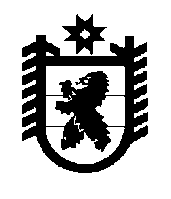 РЕСПУБЛИКА КАРЕЛИЯ  Администрация Лоухского муниципального районаРАСПОРЯЖЕНИЕ  № 328-Рп. Лоухи                                                                                          от   20 апреля   2016 годаОб определении уполномоченного органа, осуществляющего  размещение информации о независимой оценке качества оказания услуг муниципальными организациямиВ соответствии с пунктом  13 части 1 статьи 15.1 Федерального закона от 6 октября 2003 года №131-ФЗ «Об общих принципах организации местного самоуправления в Российской Федерации», статьей 36.1 Закона Российской Федерации от 9 октября 1992 года №3612-1 «Основы законодательства Российской Федерации о культуре» статьей 23.1 Федерального закона от 28 декабря 2013 года №442-ФЗ «Об основах социального обслуживания граждан в Российской Федерации», статьями 95, 95.1, 95.2 Федерального закона от 29 декабря 2012 года №273 – ФЗ « Об образовании в Российской Федерации», Определить управление делами  администрации Лоухского муниципального района  уполномоченным органом, осуществляющим размещение информации о независимой оценке качества оказания услуг муниципальными организациями.Назначить начальника управления делами администрации Лоухского муниципального района Костылеву Ж.В. ответственным за размещение  на официальном сайте в информационно-телекоммуникационной сети «Интернет» (сайт ГМУ) информации о независимой оценке качества оказания услуг муниципальными организациями.Главы администрации Лоухского	муниципального района						А.И.Цехов